6. 5. 2020OBSEG PRAVOKOTNIKA IN KVADRATA  - UTRJEVANJEPREVERI SVOJE DELO: DZ str. 64 in 65 / nal. 1, 2, 3, 4, 5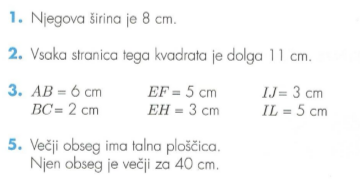 Obseg pravokotnika in kvadrata – utrjevanje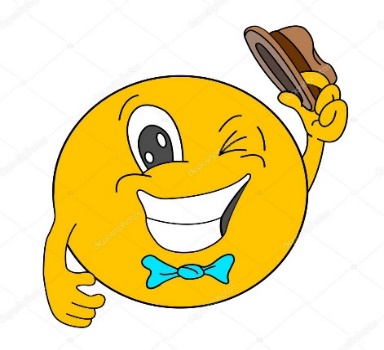 U str. 96 / nal. 1U str. 97 / nal. 2, 3, 4Reši učni list na spodnji povezavi:https://www.liveworksheets.com/fl384638kqKo ga rešiš, ga pošlji na moj e-mail, tako kot že znaš.